Tarih / Date: ............/......../..............                       Adı ve Soyadı / Name and Surname: ......................................................................................................   Fakülte / Faculty: ................................................................................................................................................................Program: .....................................................................................................Genel Not Ortalaması / Cumulative Grade Point Average (CGPA): ...................................................Tamamlanan Dönem Sayısı (Hazırlık Hariç) / Number of Completed Semesters (Excluding Preparatory Year): ..........Öğrenci No / Student ID: ...................................................Telefon / Phone: ...................................................e-posta / e-mail: ...................................................Başvurmak İstediğiniz Programlar / Programs You Want to Apply for:(Tercih sıranız önemlidir / The order of your preferences is essential.)…………..   Fakültesi /  …………..   Lisans Programı Faculty of  …………..  /  Undergraduate Degree on …………..…………..   …………..   Fakültesi /  …………..   Lisans Programı Faculty of  …………..  /  Undergraduate Degree on …………..…………..   Başvuracak adayların birden fazla bölüme başvurması durumunda, yalnızca bir form doldurmaları gereklidir. Bu formda tercihler belirtilmeli ve fotokopi ile çoğaltılmalıdır.If the applicant wishes to apply to multiple departments, they must fill out only one form. In this form, preferences should be indicated and photocopies should be made.İmza/Signature: .........................................................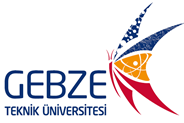 GEBZE TEKNİK ÜNİVERSİTESİ  / GEBZE TECHNICAL UNIVERSITY ÇİFT ANADAL BAŞVURU FORMUDOUBLE MAJOR APPLICATION FORM…………..   Fakültesi / Faculty of  …………..   20… - 20…